Jean SteckleParking Lot InformationAs a reminder from a letter that went out last February, for the safety of our students and community, please note the following: there is NO parent parking permitted in our school parking lot, YMCA parking lot, or in front of the school. Vehicles are not to be left unattended at the designated student drop off area (the fenced section at the end of the lot) as it is a fire route.City of Kitchener Bylaw officers will be on school property to enforce the signage indicating that there is no stopping in designated fire routes, at which point fines will likely be issued.  We appreciate you working with us for the safety of our students and community.  Thank you in advance for not leaving your care unattended, by driving with care and caution, and by adhering to all signage.Parking is available on the following streets near the school: Parkvale Dr., Seabrook Dr., and Sophia Cres. if you wish to walk your student onto the school grounds.B. Burnley									S. DavidsonPrincipal									Vice Principal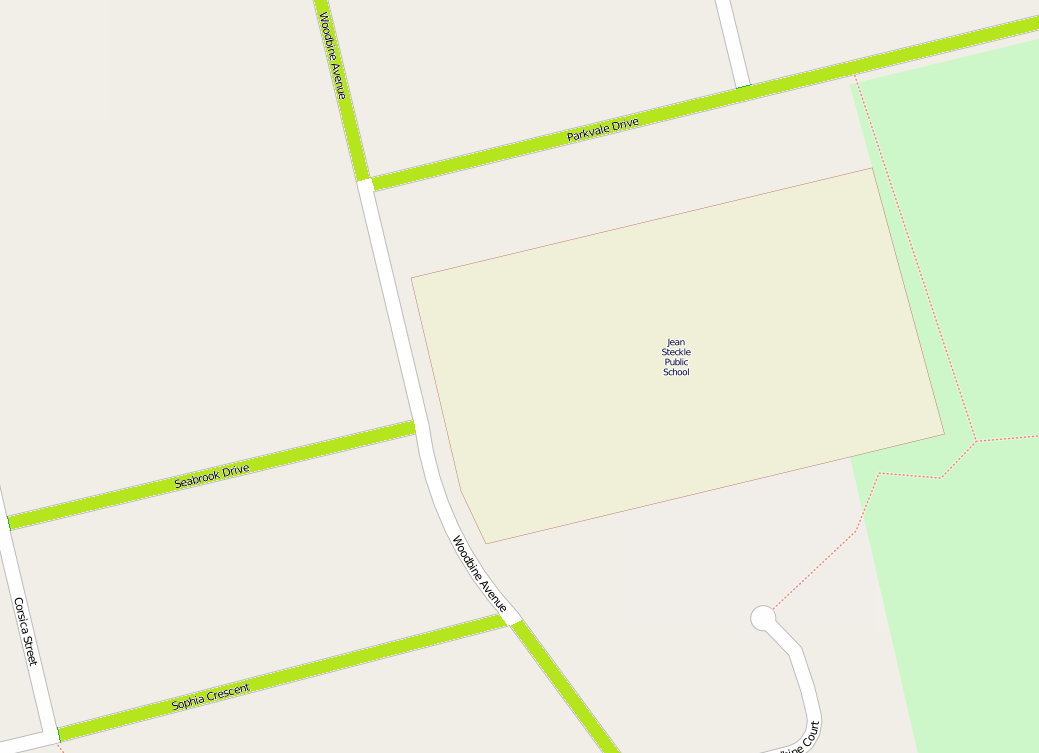 